РАЙОННА   ОРГАНІЗАЦІЯ   НАРОДНОЇ   ПАРТІЇ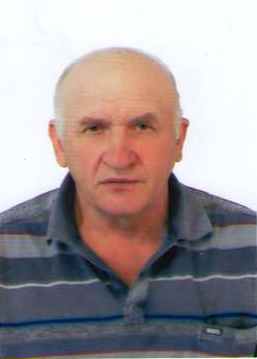 Звіт депутата Тальнівської районної ради за 2016 рікГлийовий Михайло СтепановичДиректор СФГ «Джерело Г»Член  депутатської фракції Народної Партії в районній радіЧлен постійної комісії з питань регламенту , депутатської діяльності та законності .НАПРІЯМКИ ДІЯЛЬНОСТІ:Сесійна діяльність, участь у роботі сесій та засідань постійної комісії районної ради.У звітному році брав участь у роботі 3 сесій та  4 засіданнях постійної комісії з питань агропромислового розвитку  та природніх ресурсів членом якої я є.Приймав участь в 5  засідань депутатських фракцій, на яких розглядалися питання підготовки та участі в роботі сесій, ознайомлювалися з питаннями порядку денного сесій, визначалися з позицією фракції щодо розгляду тих чи інших питань. На засіданнях фракцій розглядалися питання відвідування депутатами фракції Народної Партії сесій, засідань постійних комісій.Приймав участь в обговоренні різних питань на сесіях районної ради зокрема:Про внесення змін до рішення районної ради від 05.08.2014 №32-1/УІ «про внесення змін до районної програми проведення часткової мобілізації на території Тальнівськго району на період до 2016 року».Про програму правової освіти населення Тальнівського району на 2016-2020 роки;Про районну цільову програму «Призовна дільниця» на 2016-2020 роки»;Про хід виконання рішення районної ради  від 27.05.2013 №21-8/УІ «Про програму створення та функціонування Центру надання адміністративних послуг в Тальнівському районі на 2013-2018 роки»;Про внесення змін до районної комплексної програми функціонування та розвитку системи цивільного захисту, забезпечення мобілізаційної  готовності та мобілізації, створення матеріально-технічного резерву щодо попередження і ліквідації надзвичайних ситуацій у мирний час та особливий період на 2016-2017роки»;Про проект рішення «Про внесення змін до програми профілактики  злочинності в Тальнівському районі на 2016-202 роки»;Про хід виконання рішення районної ради від 05.11.2013 №23-6УІ «Про програму підвищення безпеки дорожнього руху на території Тальнівського району .Здійснення прийому громадян.Моя Громадська приймальна – депутата Тальнівської районної ради працює за адресою с.Лісове , Тальнівського району. Друга середа місяця  проводжу прийом громадян  з 9.00 до 11.00 години .	У 2016 році до приймальної звернулось 39 громадян.	Зустріч з виборцями.Приймаю участь у роботі сесій Лісівської сільської ради. Брав участь в обговоренні питань щодо благоустрою села, земельних питань, встановлення місцевих податків та зборів на 2017 рік, про сільський бюджет. Організація роботи помічників депутатів.Помічників не маю.Участь депутата в різних заходах, святах.Беру участь  в усіх важливих заходах села  та району.14.03.2017                                                                                                    М.С. Глийовий